Это сообщение было отправлено gssalorb@mail.ru от: 
Ростелеком | offer@info.rt.ru 
Отписаться от рассылки 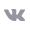 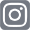 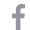 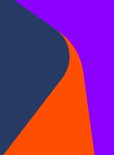 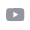 